Land Tenure (Eigg Mountain Settlement History)The references to Hugh and his son John MacGillivray are from a probate file A-1093.  He describes it as a “wooded area” so maybe it was never farmed.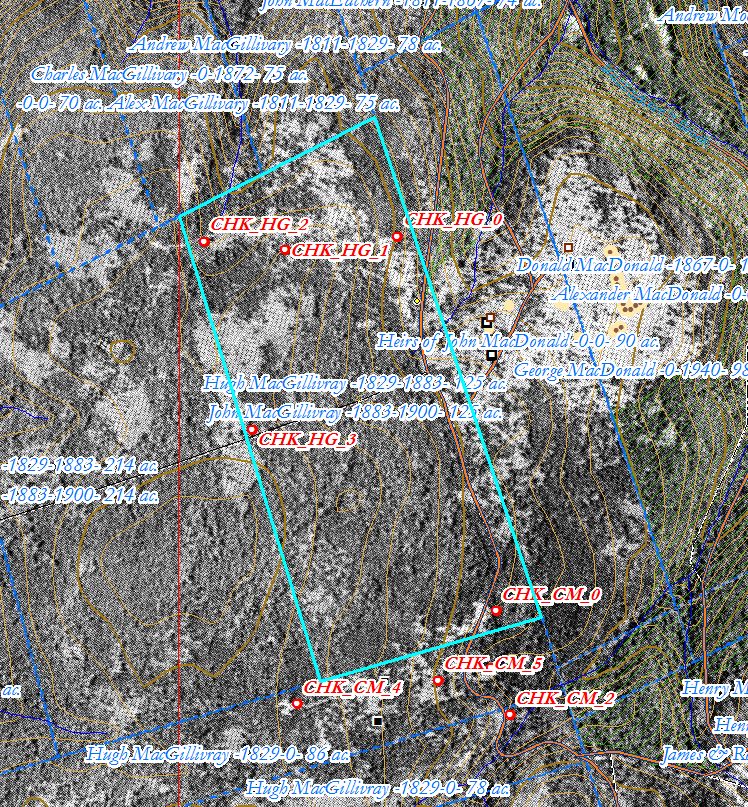 